Программа семинара
«Лин-встречи в г. ЧайковскИЙ»Цель семинара -  обсудить актуальные вопросы в области бережливого производства, а именно: Для чего имеет смысл формировать производственную систему предприятия на принципах бережливого производства? Нужна ли программа развития производственной системы? Какие ошибки при формировании производственной системы являются наиболее распространенными? Почему знание инструментов бережливого производства не гарантирует наличие результата? Как интегрировать систему менеджмента качества и систему менеджмента бережливого производства? Как стать проводником лин-изменений на предприятии? И многие другие вопросы.Аудитория: руководители высшего и среднего звена промышленных предприятий, специалисты по развитию производственной системы предприятия и другие заинтересованные лица.1 день – сбор 11.00 (9.00 Москвы), конференц-зал  ФЦП по ЗВС "Снежинка" (г.Чайковский).2 день 11.00-11.30 Приветственный кофе. Знакомство11.30-13.00Развитие производственной системы на принципах бережливого производстваПроизводственная система как философия предприятия, мотивирующая сотрудников.Какие ошибки при формировании производственной системы являются наиболее распространенными? Почему знание инструментов бережливого производства не гарантирует наличие результата? Возможности производственной системы. Построение саморазвивающейся организации: миф или реальность?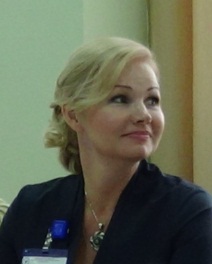 Давыдова Надежда
Станиславовна, д.э.н.,  член координационного совета международной общественной организации по развитию ПС13.00-14.00Обед14.00-16.00Интеграция системы менеджмента качества и системы менеджмента бережливого производстваПодготовка к сертификации системы менеджмента бережливого производства (СМБП) на соответствие 
ГОСТ Р 56404-2015Возможно ли интегрировать систему менеджмента качества и систему менеджмента бережливого производства?Как это сделать?Грачев Александр Николаевич, к.э.н., директор по развитию ООО «Центр «Приоритет», руководитель проекта по разработке ГОСТ Р серии «Бережливое производство» 
16.00 -18.00Мотивация и лидерство в бережливых организацияхКак инициировать и проводить изменения?Стимулы или мотивы?Что делать, если первое лицо в компании не готово к лин-изменениям?Как обеспечить устойчивость лин-изменений? Как вовлечь персонал?Деловая игра «Невозможное – возможно или как «зажечь» сотрудников»Грачев Александр НиколаевичДавыдова Надежда Станиславовна10.00-12.00Экскурсия 
Чайковской филиал АО “Газпром бытовые системы”Тимофеев Сергей Валерьевич Директор Чайковского филиала  
АО “Газпром бытовые системы” 12.00 – 13.00Презентация проектов Чайковского филиала АО “Газпром бытовые системы”Ответы на вопросы Тимофеев Сергей Валерьевич Директор Чайковского филиала  
АО “Газпром бытовые системы” 13.00-14.00Обед14.00-15.00Оценка эффективности проектов в области бережливого производстваМожет ли методика оценки эффективности проектов в области бережливого производства быть бережливой (показывать ясную картину, но не требовать много времени для оценки)?В чем уникальность магистратуры УдГУ «Экономика бережливого производства»?Как мы формируем компетенции и развиваем таланты?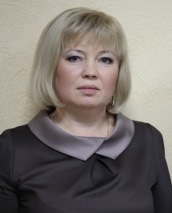 Скобелева О.А., к.э.н., организационный руководитель магистерской программы «Экономика бережливого производства»15.00-16.00Подведение итогов. 
Вручение сертификатов